Адрес: Моск. областьМодель: Тверь 1 ПН, увеличенная на 100 мм по высоте горловина.Работы: Установка и монтаж септика «под ключ».Прокладка трубы для принудительного вывода очищенной воды в канаву.Прокладка трубы аэратора, желательно под лентой фундамента (50 см под землей) и выход трубы в котельную через пустотную плиту перекрытия пола. Установка аэратора в котельной. Электрика и место под аэратор в котельной имеются. Срок: август 2021Прочее: Песок и вода имеются. На фасаде рядом с септиком есть вывод электричества. 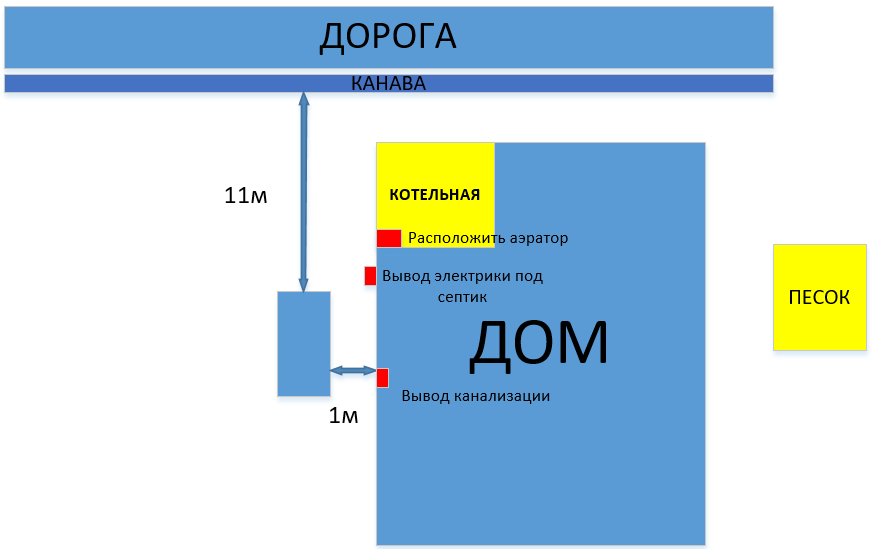 